                                                                                                                                                                                                                                                                                                                             .                                                                     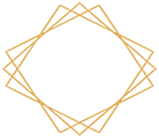 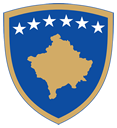 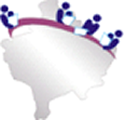 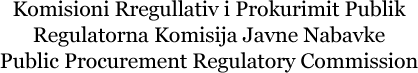 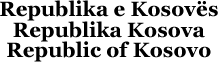 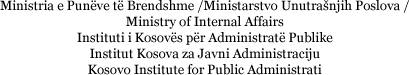 Lista e zyrtarëve të pajisur me Certifikatë Profesionale të Avancuar /2023Nr.     Cert.Emri dhe MbiemriAutoriteti Kontraktues578Adem BuzukuSBASHK-ut579Adem SpahiuFondi Kosovës për efiqienc të Energj.580Afrim BytyqiKomuna e Suharekës 581Albenita BerishaKomisioni Regullativ i Prokurimit Publik 582Antigona RexhepiKomisioni Regullativ i Prokurimit Publik 583Ardiana Hajdaj-BerishaAgjencioni Kosovar për krahasim dhe verifikim të pronës 584Arton GavaziKompania Regjionale për Mbeturina Ferizaj585Behxhet LlalloshiAgjencioni Kosovar për Inteligjencë  586Blerina HuruglicaOrgani Shqyrtues i Prokurimit 587Blerta DragushaAgjencioni Kosovar për  Inteligjencë  588Diellëza RamaKomuna e Vushtrrisë 589Esma KëpuziUniversiteti  i Mitrovicës -   ISA Boletini590Fatmire AvdiuNPL "Ambienti" SHA591Ganimete ShehajKomuna e Ferizajt 592Kreshnik SpahiuOrgani Shqyrtues i Prokurimit 593Valdet KaçanolliNTP. Trafiku  Urban SH.A. 594Xhevat HasolliZyra Kombëtare e Auditimit 